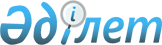 О внесении изменений в решение маслихата от 27 декабря 2013 года № 93 "О бюджете Денисовского района на 2014-2016 годы"Решение маслихата Денисовского района Костанайской области от 27 ноября 2014 года № 72. Зарегистрировано Департаментом юстиции Костанайской области 4 декабря 2014 года № 5185

      В соответствии с подпунктом 1) пункта 1 статьи 6 Закона Республики Казахстан от 23 января 2001 года "О местном государственном управлении и самоуправлении в Республике Казахстан", со статьями 106, 109 Бюджетного кодекса Республики Казахстан от 4 декабря 2008 года, на основании решения Костанайского областного маслихата от 24 ноября 2014 года № 326 "О внесении изменений в решение маслихата от 18 декабря 2013 года № 223 "Об областном бюджете Костанайской области на 2014 - 2016 годы" (зарегистрировано в Реестре государственной регистрации нормативных правовых актов под № 5172) Денисовский районный маслихат РЕШИЛ:



      1. Внести в решение маслихата от 27 декабря 2013 года № 93 "О бюджете Денисовского района на 2014 - 2016 годы" (зарегистрировано в Реестре государственной регистрации нормативных правовых актов под № 4381, опубликовано 16 января 2014 года в газете "Наше время") следующие изменения:



      пункт 1 указанного решения изложить в новой редакции:



      "1. Утвердить бюджет Денисовского района на 2014 - 2016 годы согласно приложениям 1, 2 и 3 соответственно, в том числе на 2014 год в следующих объемах:



      1) доходы – 3048623,4 тысячи тенге, в том числе по:

      налоговым поступлениям – 545097,0 тысяч тенге;

      неналоговым поступлениям – 4360,0 тысяч тенге;

      поступлениям от продажи основного капитала – 5040,0 тысяч тенге;

      поступлениям трансфертов – 2494126,4 тысяч тенге;



      2) затраты – 3055818,8 тысяч тенге;



      3) чистое бюджетное кредитование – 39151,3 тысяча тенге, в том числе:

      бюджетные кредиты – 45641,4 тысяча тенге;

      погашение бюджетных кредитов – 6490,1 тысяч тенге;



      4) сальдо по операциям с финансовыми активами – 0,0 тысяч тенге;



      5) дефицит (профицит) бюджета – -46346,7 тысяч тенге;



      6) финансирование дефицита (использование профицита) бюджета – 46346,7 тысяч тенге.";



      пункт 5-1 указанного решения изложить в новой редакции:



      "5-1. Учесть, что в районном бюджете на 2014 год предусмотрено поступление целевых текущих трансфертов из областного бюджета, в том числе:

      на увеличение размера социальной помощи на бытовые нужды участникам и инвалидам Великой Отечественной войны с 1 мая 2014 года с 6 до 10 месячных расчетных показателей;

      на развитие городов и сельских населенных пунктов в рамках Дорожной карты занятости 2020 на 2014 - 2015 годы;

      на покрытие необеспеченности фонда оплаты труда на повышение оплаты труда учителям, прошедшим повышение квалификации по трехуровневой системе;

      на проведение противоэпизоотических мероприятий.".



      Приложения 1, 4 к указанному решению изложить в новой редакции согласно приложениям 1, 2 к настоящему решению.



      2. Настоящее решение вводится в действие с 1 января 2014 года.      Председатель

      внеочередной сессии

      районного маслихата                        В. Бездольный      Секретарь Денисовского

      районного маслихата                        А. Мурзабаев

Приложение 1       

к решению маслихата    

от 27 ноября 2014 года № 72 Приложение 1        

к решению маслихата     

от 27 декабря 2013 года № 93  Бюджет Денисовского района

на 2014 год

Приложение 2       

к решению маслихата    

от 27 ноября 2014 года № 72 Приложение 4       

к решению маслихата    

от 27 декабря 2013 года № 93  Перечень бюджетных программ аппаратов

акима поселка, села, сельского округа

на 2014 год
					© 2012. РГП на ПХВ «Институт законодательства и правовой информации Республики Казахстан» Министерства юстиции Республики Казахстан
				КатегорияКатегорияКатегорияКатегорияСумма, тысяч тенгеКлассКлассКлассСумма, тысяч тенгеПодклассПодклассСумма, тысяч тенгеНаименованиеСумма, тысяч тенгеДоходы3048623,41Налоговые поступления545097,011Подоходный налог242831,0112Индивидуальный подоходный налог242831,013Социальный налог142053,0131Социальный налог142053,014Налоги на собственность139338,0141Налоги на имущество90000,0143Земельный налог8127,0144Налог на транспортные средства37011,0145Единый земельный налог4200,015Внутренние налоги на товары, работы и услуги18215,0152Акцизы2071,0153Поступления за использование природных и других ресурсов11827,0154Сборы за ведение предпринимательской и профессиональной деятельности4252,0155Налог на игорный бизнес65,017Прочие налоги27,0171Прочие налоги27,018Обязательные платежи, взимаемые за совершение юридически значимых действий и (или) выдачу документов уполномоченными на то государственными органами или должностными лицами2633,0181Государственная пошлина2633,02Неналоговые поступления4360,021Доходы от государственной собственности1413,0211Поступления части чистого дохода государственных предприятий217,0215Доходы от аренды имущества, находящегося в государственной собственности1196,022Поступления от реализации товаров (работ, услуг) государственными учреждениями, финансируемыми из государственного бюджета12,0221Поступления от реализации товаров (работ, услуг) государственными учреждениями, финансируемыми из государственного бюджета12,026Прочие неналоговые поступления2935,0261Прочие неналоговые поступления2935,03Поступления от продажи основного капитала5040,031Продажа государственного имущества, закрепленного за государственными учреждениями3274,0311Продажа государственного имущества, закрепленного за государственными учреждениями3274,033Продажа земли и нематериальных активов1766,0331Продажа земли 1673,0332Продажа нематериальных активов93,04Поступления трансфертов2494126,442Трансферты из вышестоящих органов государственного управления2494126,4422Трансферты из областного бюджета2494126,4Функциональная группаФункциональная группаФункциональная группаФункциональная группаФункциональная группаСумма, тысяч тенгеФункциональная подгруппаФункциональная подгруппаФункциональная подгруппаФункциональная подгруппаСумма, тысяч тенгеАдминистратор бюджетных программАдминистратор бюджетных программАдминистратор бюджетных программСумма, тысяч тенгеПрограммаПрограммаСумма, тысяч тенгеНаименованиеСумма, тысяч тенгеЗатраты3055818,801Государственные услуги общего характера223526,21Представительные, исполнительные и другие органы, выполняющие общие функции государственного управления205459,2112Аппарат маслихата района (города областного значения)13873,0001Услуги по обеспечению деятельности маслихата района (города областного значения)13873,0122Аппарат акима района (города областного значения)72026,7001Услуги по обеспечению деятельности акима района (города областного значения)59865,7003Капитальные расходы государственного органа12161,0123Аппарат акима района в городе, города районного значения, поселка, села, сельского округа119559,5001Услуги по обеспечению деятельности акима района в городе, города районного значения, поселка, села, сельского округа113819,5022Капитальные расходы государственного органа5740,02Финансовая деятельность1586,3459Отдел экономики и финансов района(города областного значения)1586,3010Приватизация, управление коммунальным имуществом, постприватизационная деятельность и регулирование споров, связанных с этим635,0011Учет, хранение, оценка и реализация имущества, поступившего в коммунальную собственность951,39Прочие государственные услуги общего характера16480,7459Отдел экономики и финансов района (города областного значения)16480,7001Услуги по реализации государственной политики в области формирования и развития экономической политики, государственного планирования, исполнения бюджета и управления коммунальной собственностью района (города областного значения)16480,702Оборона2986,71Военные нужды2986,7122Аппарат акима района (города областного значения)2986,7005Мероприятия в рамках исполнения всеобщей воинской обязанности2986,704Образование1149777,11Дошкольное воспитание и обучение109444,0464Отдел образования района (города областного значения)109444,0009Обеспечение деятельности организаций дошкольного воспитания и обучения56221,0040Реализация государственного образовательного заказа в дошкольных организациях образования53223,02Начальное, основное среднее и общее среднее образование1002917,0123Аппарат акима района в городе, города районного значения, поселка, села, сельского округа543,0005Организация бесплатного подвоза учащихся до школы и обратно в сельской местности543,0464Отдел образования района (города областного значения)1002374,0003Общеобразовательное обучение976725,0006Дополнительное образование для детей25649,09Прочие услуги в области образования37416,1464Отдел образования района (города областного значения)37416,1001Услуги по реализации государственной политики на местном уровне в области образования 8184,0005Приобретение и доставка учебников, учебно-методических комплексов для государственных учреждений образования района (города областного значения)7821,0012Капитальные расходы государственного органа2357,0015Ежемесячная выплата денежных средств опекунам (попечителям) на содержание ребенка-сироты (детей-сирот), и ребенка (детей), оставшегося без попечения родителей 8059,7067Капитальные расходы подведомственных государственных учреждений и организаций10994,406Социальная помощь и социальное обеспечение70207,92Социальная помощь53109,9451Отдел занятости и социальных программ района (города областного значения)53109,9002Программа занятости7177,5005Государственная адресная социальная помощь1416,5006Оказание жилищной помощи982,0007Социальная помощь отдельным категориям нуждающихся граждан по решениям местных представительных органов14270,4010Материальное обеспечение детей-инвалидов, воспитывающихся и обучающихся на дому620,5014Оказание социальной помощи нуждающимся гражданам на дому14563,0016Государственные пособия на детей до 18 лет12623,0017Обеспечение нуждающихся инвалидов обязательными гигиеническими средствами и предоставление услуг специалистами жестового языка, индивидуальными помощниками в соответствии с индивидуальной программой реабилитации инвалида1457,09Прочие услуги в области социальной помощи и социального обеспечения17098,0451Отдел занятости и социальных программ района (города областного значения)16308,0001Услуги по реализации государственной политики на местном уровне в области обеспечения занятости и реализации социальных программ для населения15960,0011Оплата услуг по зачислению, выплате и доставке пособий и других социальных выплат348,0458Отдел жилищно-коммунального хозяйства, пассажирского транспорта и автомобильных дорог района (города областного значения)790,0050Реализация Плана мероприятий по обеспечению прав и улучшению качества жизни инвалидов790,007Жилищно-коммунальное хозяйство1139011,41Жилищное хозяйство5312,0458Отдел жилищно-коммунального хозяйства, пассажирского транспорта и автомобильных дорог района (города областного значения)5180,0003Организация сохранения государственного жилищного фонда4970,0005Снос аварийного и ветхого жилья210,0464Отдел образования района (города областного значения)132,0026Ремонт объектов в рамках развития городов и сельских населенных пунктов по Дорожной карте занятости 2020132,02Коммунальное хозяйство1111706,2466Отдел архитектуры, градостроительства и строительства района (города областного значения)1111706,2006Развитие системы водоснабжения и водоотведения502168,3058Развитие системы водоснабжения и водоотведения в сельских населенных пунктах609537,93Благоустройство населенных пунктов21993,2123Аппарат акима района в городе, города районного значения, поселка, села, сельского округа21545,2008Освещение улиц населенных пунктов3427,0011Благоустройство и озеленение населенных пунктов18118,2458Отдел жилищно-коммунального хозяйства, пассажирского транспорта и автомобильных дорог района (города областного значения)448,0016Обеспечение санитарии населенных пунктов448,008Культура, спорт, туризм и информационное пространство103351,71Деятельность в области культуры35093,0455Отдел культуры и развития языков района (города областного значения)35093,0003Поддержка культурно-досуговой работы35093,02Спорт19332,1465Отдел физической культуры и спорта района (города областного значения)19332,1001Услуги по реализации государственной политики на местном уровне в сфере физической культуры и спорта4995,0005Развитие массового спорта и национальных видов спорта 9820,1006Проведение спортивных соревнований на районном (города областного значения) уровне845,0007Подготовка и участие членов сборных команд района (города областного значения) по различным видам спорта на областных спортивных соревнованиях3672,03Информационное пространство37516,7455Отдел культуры и развития языков района (города областного значения)35406,7006Функционирование районных (городских) библиотек31414,0007Развитие государственного языка и других языков народа Казахстана3992,7456Отдел внутренней политики района (города областного значения)2110,0002Услуги по проведению государственной информационной политики через газеты и журналы 1500,0005Услуги по проведению государственной информационной политики через телерадиовещание610,09Прочие услуги по организации культуры, спорта, туризма и информационного пространства11409,9455Отдел культуры и развития языков района (города областного значения)6329,0001Услуги по реализации государственной политики на местном уровне в области развития языков и культуры6177,0032Капитальные расходы подведомственных государственных учреждений и организаций152,0456Отдел внутренней политики района (города областного значения)5080,9001Услуги по реализации государственной политики на местном уровне в области информации, укрепления государственности и формирования социального оптимизма граждан4866,9003Реализация мероприятий в сфере молодежной политики214,009Топливно-энергетический комплекс и недропользование105406,79Прочие услуги в области топливно-энергетического комплекса и недропользования105406,7466Отдел архитектуры, градостроительства и строительства района (города областного значения)105406,7009Развитие теплоэнергетической системы105406,710Сельское, водное, лесное, рыбное хозяйство, особо охраняемые природные территории, охрана окружающей среды и животного мира, земельные отношения87815,31Сельское хозяйство21057,0459Отдел экономики и финансов района (города областного значения)9748,0099Реализация мер по оказанию социальной поддержки специалистов9748,0473Отдел ветеринарии района (города областного значения)11309,0001Услуги по реализации государственной политики на местном уровне в сфере ветеринарии5455,0006Организация санитарного убоя больных животных5324,0007Организация отлова и уничтожения бродячих собак и кошек183,0010Проведение мероприятий по идентификации сельскохозяйственных животных347,06Земельные отношения9279,3463Отдел земельных отношений района (города областного значения)9279,3001Услуги по реализации государственной политики в области регулирования земельных отношений на территории района (города областного значения)6689,2004Организация работ по зонированию земель253,1007Капитальные расходы государственного органа2337,09Прочие услуги в области сельского, водного, лесного, рыбного хозяйства, охраны окружающей среды и земельных отношений57479,0473Отдел ветеринарии района (города областного значения)57479,0011Проведение противоэпизоотических мероприятий57479,011Промышленность, архитектурная, градостроительная и строительная деятельность9125,02Архитектурная, градостроительная и строительная деятельность9125,0466Отдел архитектуры, градостроительства и строительства района (города областного значения)9125,0001Услуги по реализации государственной политики в области строительства, улучшения архитектурного облика городов, районов и населенных пунктов области и обеспечению рационального и эффективного градостроительного освоения территории района (города областного значения)9045,0015Капитальные расходы государственного органа80,012Транспорт и коммуникации110306,01Автомобильный транспорт110306,0123Аппарат акима района в городе, города районного значения, поселка, села, сельского округа2450,0013Обеспечение функционирования автомобильных дорог в городах районного значения, поселках, селах, сельских округах2450,0458Отдел жилищно-коммунального хозяйства, пассажирского транспорта и автомобильных дорог района (города областного значения)107856,0023Обеспечение функционирования автомобильных дорог107856,013Прочие53651,03Поддержка предпринимательской деятельности и защита конкуренции1194,0454Отдел предпринимательства и сельского хозяйства района (города областного значения)1194,0006Поддержка предпринимательской деятельности1194,09Прочие52457,0123Аппарат акима района в городе, города районного значения, поселка, села, сельского округа13835,0040Реализация мер по содействию экономическому развитию регионов в рамках Программы "Развитие регионов"13835,0454Отдел предпринимательства и сельского хозяйства района (города областного значения)11365,0001Услуги по реализации государственной политики на местном уровне в области развития предпринимательства и сельского хозяйства 11365,0458Отдел жилищно-коммунального хозяйства, пассажирского транспорта и автомобильных дорог района (города областного значения)20889,0001Услуги по реализации государственной политики на местном уровне в области жилищно-коммунального хозяйства, пассажирского транспорта и автомобильных дорог 14144,0067Капитальные расходы подведомственных государственных учреждений и организаций6745,0459Отдел экономики и финансов района (города областного значения)1410,0012Резерв местного исполнительного органа района (города областного значения) 1410,0464Отдел образования района (города областного значения)4958,0041Реализация мер по содействию экономическому развитию регионов в рамках Программы "Развитие регионов"4958,014Обслуживание долга10,91Обслуживание долга10,9459Отдел экономики и финансов района(города областного значения)10,9021Обслуживание долга местных исполнительных органов по выплате вознаграждений и иных платежей по займам из областного бюджета10,915Трансферты642,91Трансферты642,9459Отдел экономики и финансов района (города областного значения)642,9006Возврат неиспользованных (недоиспользованных) целевых трансфертов642,9IIIЧистое бюджетное кредитование39151,3Бюджетные кредиты45641,410Сельское, водное, лесное, рыбное хозяйство, особо охраняемые природные территории, охрана окружающей среды и животного мира, земельные отношения45641,41Сельское хозяйство45641,4459Отдел экономики и финансов района (города областного значения)45641,4018Бюджетные кредиты для реализации мер социальной поддержки специалистов45641,4КатегорияКатегорияКатегорияКатегорияКатегорияКлассКлассКлассКлассПодклассПодклассПодклассНаименование5Погашение бюджетных кредитов6490,11Погашение бюджетных кредитов6490,11Погашение бюджетных кредитов, выданных из государственного бюджета6490,113Погашение бюджетных кредитов, выданных из местного бюджета физическим лицам6490,1IVСальдо по операциям с финансовыми активами0,0VДефицит (профицит) бюджета-46346,7VIФинансирование дефицита (использование профицита) бюджета46346,7Функциональная группаФункциональная группаФункциональная группаФункциональная группаФункциональная группаСумма тысяч тенгеФункциональная подгруппаФункциональная подгруппаФункциональная подгруппаФункциональная подгруппаСумма тысяч тенгеАдминистратор бюджетных программАдминистратор бюджетных программАдминистратор бюджетных программСумма тысяч тенгеПрограммаПрограммаСумма тысяч тенгеНаименованиеСумма тысяч тенгеГосударственное учреждение "Аппарат акима Денисовского сельского округа"53782,201Государственные услуги общего характера17178,01Представительные, исполнительные и другие органы, выполняющие общие функции государственного управления17178,0123Аппарат акима района в городе, города районного значения, поселка, села, сельского округа17178,0001Услуги по обеспечению деятельности акима района в городе, города районного значения, поселка, села, сельского округа17178,004Образование204,02Начальное, основное среднее и общее среднее образование204,0123Аппарат акима района в городе, города районного значения, поселка, села, сельского округа204,0005Организация бесплатного подвоза учащихся до школы и обратно в сельской местности204,007Жилищно-коммунальное хозяйство20115,23Благоустройство населенных пунктов20115,2123Аппарат акима района в городе, города районного значения, поселка, села, сельского округа20115,2008Освещение улиц населенных пунктов1997,0011Благоустройство и озеленение населенных пунктов18118,212Транспорт и коммуникации2450,01Автомобильный транспорт2450,0123Аппарат акима района в городе, города районного значения, поселка, села, сельского округа2450,0013Обеспечение функционирования автомобильных дорог в городах районного значения, поселках, селах, сельских округах2450,013Прочие13835,09Прочие13835,0123Аппарат акима района в городе, города районного значения, поселка, села, сельского округа13835,0040Реализация мер по содействию экономическому развитию регионов в рамках Программы "Развитие регионов"13835,0Государственное учреждение "Аппарат акима Тельманского сельского округа"9262,001Государственные услуги общего характера8921,01Представительные, исполнительные и другие органы, выполняющие общие функции государственного управления8921,0123Аппарат акима района в городе, города районного значения, поселка, села, сельского округа8921,0001Услуги по обеспечению деятельности акима района в городе, города районного значения, поселка, села, сельского округа8921,007Жилищно-коммунальное хозяйство341,03Благоустройство населенных пунктов341,0123Аппарат акима района в городе, города районного значения, поселка, села, сельского округа 341,0008Освещение улиц населенных пунктов341,0Государственное учреждение "Аппарат акима Приреченского сельского округа"7872,001Государственные услуги общего характера7533,01Представительные, исполнительные и другие органы, выполняющие общие функции государственного управления7533,0123Аппарат акима района в городе, города районного значения, поселка, села, сельского округа7533,0001Услуги по обеспечению деятельности акима района в городе, города районного значения, поселка, села, сельского округа7533,004Образование339,02Начальное, основное среднее и общее среднее образование339,0123Аппарат акима района в городе, города районного значения, поселка, села, сельского округа339,0005Организация бесплатного подвоза учащихся до школы и обратно в сельской местности339,0Государственное учреждение "Аппарат акима Архангельского сельского округа"6573,001Государственные услуги общего характера6573,01Представительные, исполнительные и другие органы, выполняющие общие функции государственного управления6573,0123Аппарат акима района в городе, города районного значения, поселка, села, сельского округа6573,0001Услуги по обеспечению деятельности акима района в городе, города районного значения, поселка, села, сельского округа6573,0Государственное учреждение "Аппарат акима Аршалинского сельского округа"7647,001Государственные услуги общего характера7454,01Представительные, исполнительные и другие органы, выполняющие общие функции государственного управления7454,0123Аппарат акима района в городе, города районного значения, поселка, села, сельского округа7454,0001Услуги по обеспечению деятельности акима района в городе, города районного значения, поселка, села, сельского округа7454,007Жилищно-коммунальное хозяйство193,03Благоустройство населенных пунктов193,0123Аппарат акима района в городе, города районного значения, поселка, села, сельского округа 193,0008Освещение улиц населенных пунктов193,0Государственное учреждение "Аппарат акима Аятского сельского округа"9021,001Государственные услуги общего характера8828,01Представительные, исполнительные и другие органы, выполняющие общие функции государственного управления8828,0123Аппарат акима района в городе, города районного значения, поселка, села, сельского округа8828,0001Услуги по обеспечению деятельности акима района в городе, города районного значения, поселка, села, сельского округа8828,007Жилищно-коммунальное хозяйство193,03Благоустройство населенных пунктов193,0123Аппарат акима района в городе, города районного значения, поселка, села, сельского округа 193,0008Освещение улиц населенных пунктов193,0Государственное учреждение "Аппарат акима Зааятского сельского округа"7516,001Государственные услуги общего характера7516,01Представительные, исполнительные и другие органы, выполняющие общие функции государственного управления7516,0123Аппарат акима района в городе, города районного значения, поселка, села, сельского округа7516,0001Услуги по обеспечению деятельности акима района в городе, города районного значения, поселка, села, сельского округа7516,0Государственное учреждение "Аппарат акима Комаровского сельского округа"7643,501Государственные услуги общего характера7521,51Представительные, исполнительные и другие органы, выполняющие общие функции государственного управления7521,5123Аппарат акима района в городе, города районного значения, поселка, села, сельского округа7521,5001Услуги по обеспечению деятельности акима района в городе, города районного значения, поселка, села, сельского округа7521,507Жилищно-коммунальное хозяйство122,03Благоустройство населенных пунктов122,0123Аппарат акима района в городе, города районного значения, поселка, села, сельского округа 122,0008Освещение улиц населенных пунктов122,0Государственное учреждение "Аппарат акима Крымского сельского округа"6070,001Государственные услуги общего характера6070,01Представительные, исполнительные и другие органы, выполняющие общие функции государственного управления6070,0123Аппарат акима района в городе, города районного значения, поселка, села, сельского округа6070,0001Услуги по обеспечению деятельности акима района в городе, города районного значения, поселка, села, сельского округа6070,0Государственное учреждение "Аппарат акима Красноармейского сельского округа"9153,001Государственные услуги общего характера9153,01Представительные, исполнительные и другие органы, выполняющие общие функции государственного управления8952,0123Аппарат акима района в городе, города районного значения, поселка, села, сельского округа8952,0001Услуги по обеспечению деятельности акима района в городе, города районного значения, поселка, села, сельского округа7392,0022Капитальные расходы государственного органа1560,007Жилищно-коммунальное хозяйство201,03Благоустройство населенных пунктов201,0123Аппарат акима района в городе, города районного значения, поселка, села, сельского округа 201,0008Освещение улиц населенных пунктов201,0Государственное учреждение "Аппарат акима Покровского сельского округа"8800,001Государственные услуги общего характера8701,01Представительные, исполнительные и другие органы, выполняющие общие функции государственного управления8701,0123Аппарат акима района в городе, города районного значения, поселка, села, сельского округа8701,0001Услуги по обеспечению деятельности акима района в городе, города районного значения, поселка, села, сельского округа6461,0022Капитальные расходы государственного органа2240,007Жилищно-коммунальное хозяйство99,03Благоустройство населенных пунктов99,0123Аппарат акима района в городе, города районного значения, поселка, села, сельского округа 99,0008Освещение улиц населенных пунктов99,0Государственное учреждение "Аппарат акима Свердловского сельского округа"7069,001Государственные услуги общего характера6981,01Представительные, исполнительные и другие органы, выполняющие общие функции государственного управления6981,0123Аппарат акима района в городе, города районного значения, поселка, села, сельского округа6981,0001Услуги по обеспечению деятельности акима района в городе, города районного значения, поселка, села, сельского округа6981,007Жилищно-коммунальное хозяйство88,03Благоустройство населенных пунктов88,0123Аппарат акима района в городе, города районного значения, поселка, села, сельского округа 88,0008Освещение улиц населенных пунктов88,0Государственное учреждение "Аппарат акима Тобольского сельского округа"9223,001Государственные услуги общего характера9223,01Представительные, исполнительные и другие органы, выполняющие общие функции государственного управления9223,0123Аппарат акима района в городе, города районного значения, поселка, села, сельского округа9223,0001Услуги по обеспечению деятельности акима района в городе, города районного значения, поселка, села, сельского округа7283,0022Капитальные расходы государственного органа1940,0Государственное учреждение "Аппарат акима села Перелески"8301,001Государственные услуги общего характера8108,01Представительные, исполнительные и другие органы, выполняющие общие функции государственного управления8108,0123Аппарат акима района в городе, города районного значения, поселка, села, сельского округа8108,0001Услуги по обеспечению деятельности акима района в городе, города районного значения, поселка, села, сельского округа8108,007Жилищно-коммунальное хозяйство193,03Благоустройство населенных пунктов193,0123Аппарат акима района в городе, города районного значения, поселка, села, сельского округа 193,0008Освещение улиц населенных пунктов193,0